Mathematics 9ACourse Outline1Bonar Law Memorial School2021-2022C. Wilson, S. Barnes, K. Conroy, R. Foubertcarolyn.wilson@nbed.nb.caRequired Supplies Mathematics 9 Textbook Math notebook (a binder with loose leaf works best) A scientific calculatorGraph paper Ruler Pencils and erasers (pencils are REQUIRED in math) A positive attitude about math! Evaluation and Units of Study Types of evaluation include both formal (tests, quizzes, assignments) and informal (observations, participation in class) assessment. The semester mark will be broken up as follows: Unit 3: Rational Numbers – 25% Unit 1: Square Roots and Surface Area – 25% Unit 7: Similarity and Transformations – 25% Unit 8: Circle Geometry – 25% The course will also include a final examination that will be valued according to BLMS Exam Incentive Policy, as described below.  Exam Incentive All students attending school and registered in courses with a final exam will be required to write that exam at a value of 30% unless otherwise directed by the district. The only exception will be when a student has met the requirements for the Academic Incentive.To reach this Academic Incentive, a student must meet the following criteria:If a student has an 85% in any given subject AND is in good standing (nothing owing for assignments, projects, etc.), the subject teacher may apply one of the three following options to the student’s advantage:15% Final Exam, 85% class mark30% Final Exam, 70% class mark50% Final Exam, 50% class markIt is understood this policy does NOT apply to any District or Provincial assessments where the exam is determined by those authorities.Assignment Late PolicyIt is important that work is completed on time. If a student is absent on a due date, a written excuse from a parent or guardian must be presented upon the student’s return, unless work is submitted online (and on time). Incomplete or missing work is to be completed during lunch hour extra-help sessions or study block.Our Classroom ValuesGrit – Work harder than you think you need to! Empathy – Listen to others. Go out of your way to help someone in need, especially if you see them struggling. Accountability – Own your successes and failures. Arrange extra help if you need it – there will be opportunities for extra help at lunch and during study block. Show up to class on time and with ALL your materials. Respect – Respect other students, the teacher and course materials. 1Course outline subject to change 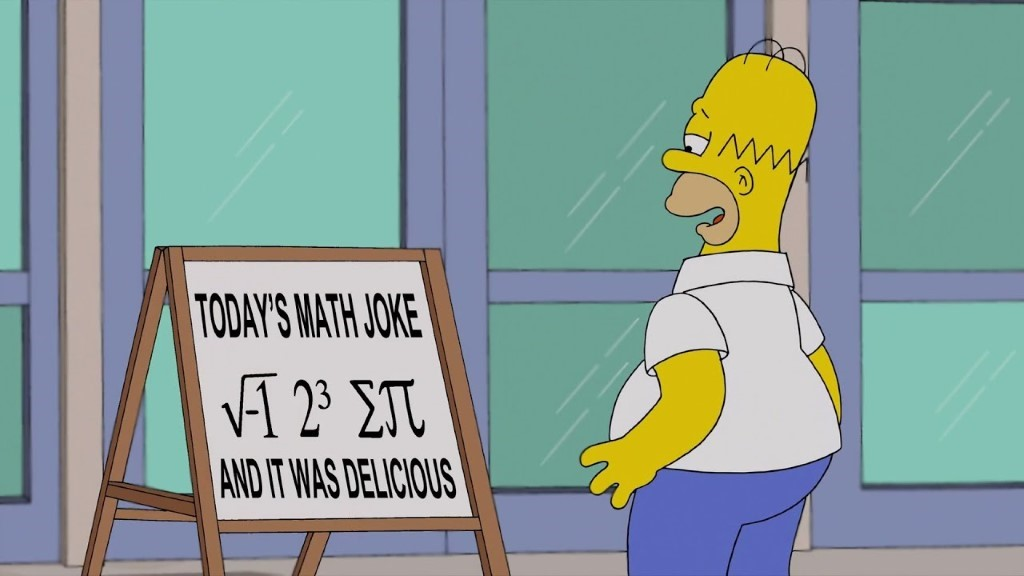 Good luck and have fun! 